                МАГАДАНСКАЯ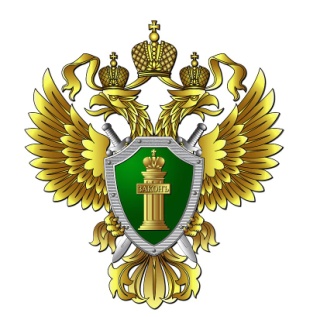                            ТРАНСПОРТНАЯ ПРОКУРАТУРА                       ул. Набережная реки Магаданки, 7, г. Магадан, тел. 624183ПРЕСС-РЕЛИЗ 	Роль органов прокуратуры в осуществлении надзора за соблюдением Конституции Российской Федерации	Конституция Российской Федерации обладает высшей юридической силой, имеет прямое действие и применяется на всей территории Российской Федерации. Законы и иные правовые акты, принимаемые в Российской Федерации, не должны противоречить Конституции Российской Федерации. 	В соответствии с ч. 2 ст. 1 Федерального закона от 17 января 1992        № 2202-1 «О прокуратуре Российской Федерации» (далее — Закон о прокуратуре) прокуратура осуществляет свою деятельность в целях обеспечения верховенства закона, единства и укрепления законности, защиты прав и свобод человека и гражданина, а также охраняемых законом интересов общества и государства. Одним из ключевых направлений деятельности органов прокуратуры является надзор за соблюдением Конституции Российской Федерации и исполнением законов, действующих на территории Российской Федерации. Особенностью данного надзора является значительный объем нормативного правового материала, требующего пристального внимания со стороны прокуроров, без чего нельзя обеспечить надлежащую полноту надзорной деятельности. Это обстоятельство порождает необходимость наличия специальных знаний у прокурорских работников, осуществляющих надзор. Также на прокуратуру возлагается обязанность фиксирования отклонений от требований закона и устранения правонарушений, причин и условий, им способствующих. 	Основные направления надзора за соблюдением Конституции Российской Федерации и исполнением законов определены в приказе Генерального прокурора Российской Федерации от 7 декабря 2007  № 195 «Об организации прокурорского надзора за исполнением законов, соблюдением прав и свобод человека и гражданина», а именно: надзор за законностью правовых актов, соблюдением прав и свобод человека и гражданина, надзор в сфере экономики и экологической безопасности, предупреждение преступных проявлений.	Прокурорский надзор осуществляется за соблюдением норм Конституции и исполнением всех федеральных законов, действующих на территории России. Буквальное толкование ст. 21 Закона о прокуратуре позволяет утверждать, что надзор охватывает исполнение законов субъектов Российской Федерации, изданных в соответствии с конституционным разграничением предметов ведения, в их число включаются также конституции (уставы) субъектов Российской Федерации. При этом конституции (уставы) и законы субъектов Российской Федерации не должны противоречить Конституции Российской Федерации и федеральному законодательству. 	При цитировании или перепечатке текста ссылка на Магаданскую транспортную прокуратуру обязательна!